Фоторепортаж о проведении Парада чтецов,                                                посвящённого Дню матери для детей средней группы                                              «Самая лучшая мама у меня» совместно с                                                                                     МАУК «ЦБС» Библиотекой № 5 в лице заведующей Высотиной Н.Н..ноябрь 2021г.                                                                                                            Шилова Ирина Александровна, воспитатель                                                         высшей квалификационной категории;                                                                                Алексеева Елена Викторовна, воспитатель                                                              высшей квалификационной категории  Цели и задачи:- создание условий для познавательно-речевого и художественно-эстетического развития детей;- воспитание положительного эмоционального отношения к литературным поэтическим произведениям о маме;- формирование у дошкольников навыков выразительного чтения, артистических умений.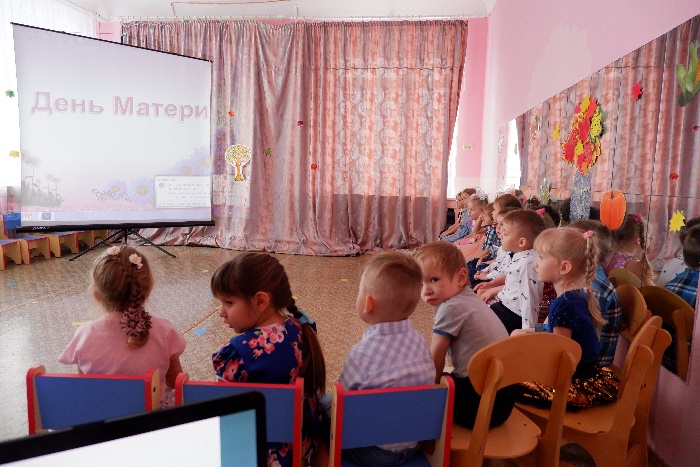 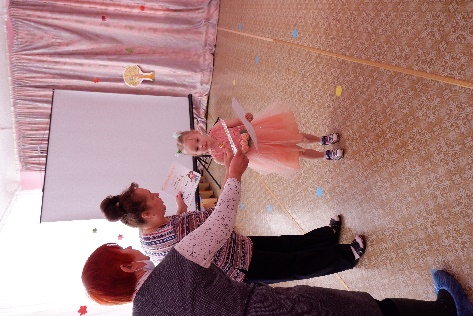 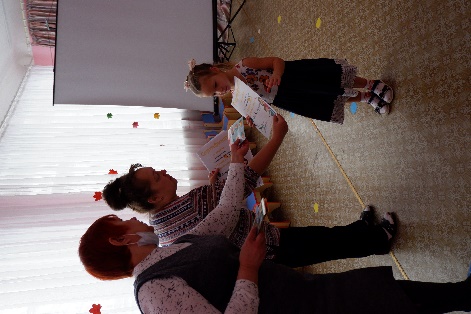 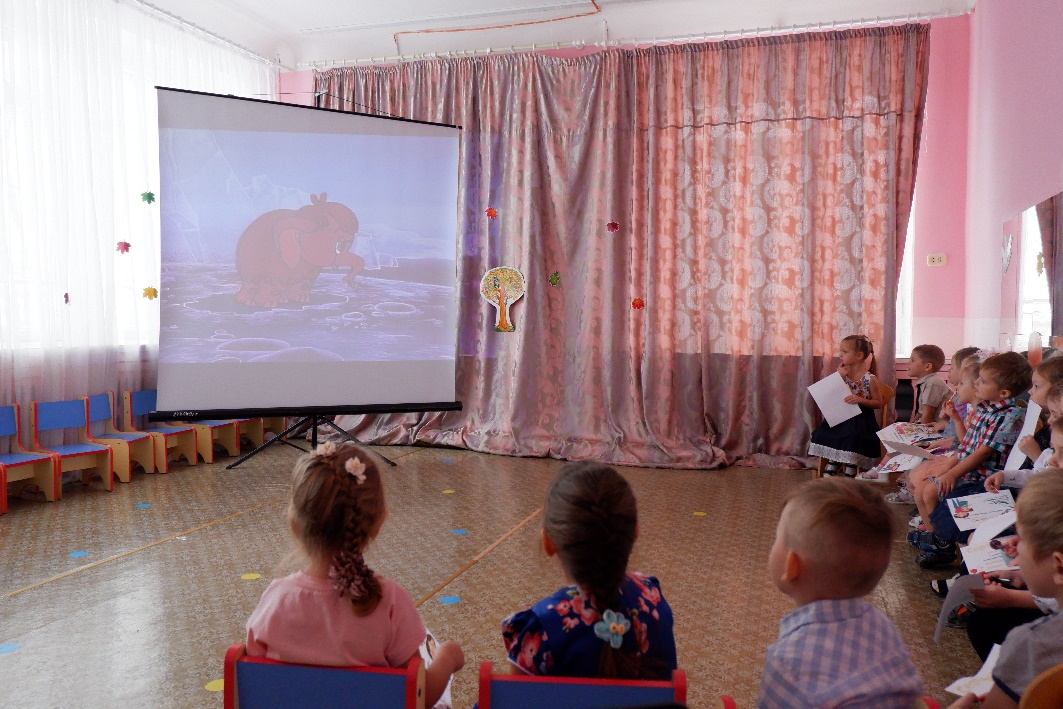 